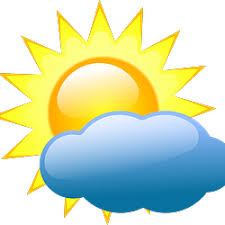 (●L)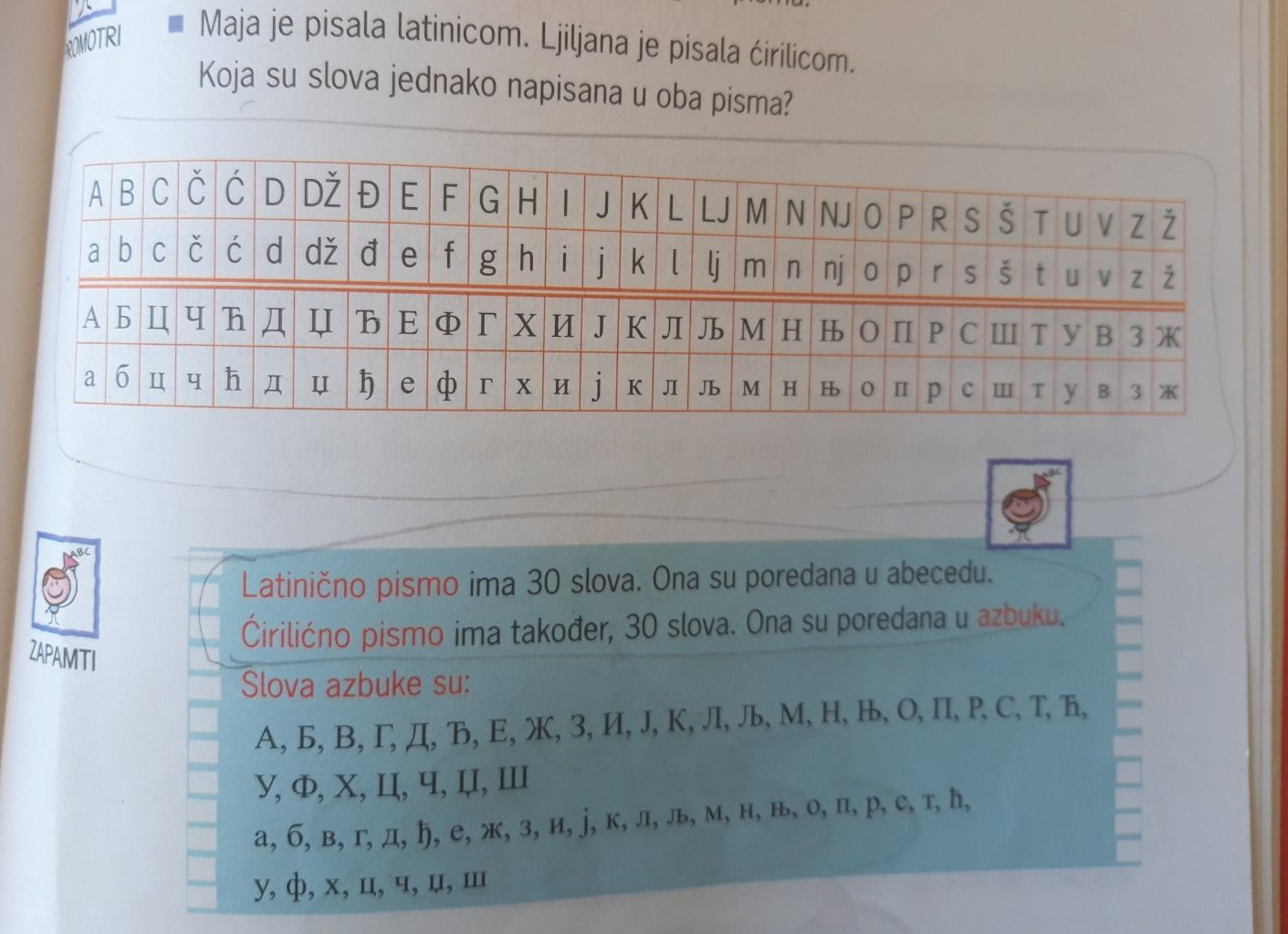 TRAJANJEpočinje 21. ožujkazavršava 21. lipnjaproljetna ravnodnevnicaVREMENSKE PRILIKERAD LJUDIna njivioranjeusitnjavanjegnojenjesijanje ili sadnjau voćnjakuobrezivanjeprskanjebijeljenjeu graduuređujemo:– nasade– balkone– parkove– cvjetnjakečisti se okolišu graduuređujemo:– nasade– balkone– parkove– cvjetnjakečisti se okolišTRAJANJEpočinje 21. ožujkazavršava 21. lipnjaproljetna ravnodnevnicaVREMENSKE PRILIKEviše sunčanih i toplih danaiznenadne i obilne kišetopli vjetroviviše temperature zrakaTRAJANJEpočinje 21. ožujkazavršava 21. lipnjaproljetna ravnodnevnicaVREMENSKE PRILIKEviše sunčanih i toplih danaiznenadne i obilne kišetopli vjetroviviše temperature zrakaŽIVOTINJEspavači se budejazavac, šišmiš, žabapojavljuju se kukcipčele, skakavci, mravivraćaju se ptice seliceroda, lastavicaŽIVOTINJEspavači se budejazavac, šišmiš, žabapojavljuju se kukcipčele, skakavci, mravivraćaju se ptice seliceroda, lastavicaPROLJEĆEPROLJEĆEPROLJEĆEBILJKEpupajulisni pup – drvećecvjetni pup – voćke BILJKEpupajulisni pup – drvećecvjetni pup – voćke BILJKEpupajulisni pup – drvećecvjetni pup – voćke PROLJETNICEvisibabajaglacljubičicašafranšumaricajetrenkakockavica